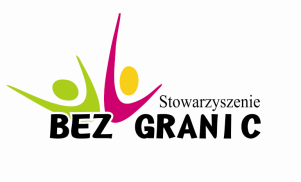 Porozumienie z wolontariuszem niepełnoletnimDnia.........................   w   ...........................,   pomiędzy   Stowarzyszeniem 	„BEZ GRANIC”  z   siedzibą  w Tyszowcach, ul. Wielka 101, 22-630 TyszowceReprezentowanym  przez ................................ zwanym w dalszej części Korzystającym , a Panią/Panem       ...................................................,  legitymacja  szkolna  nr ......................................urodzonym/ą  dnia ………………………..………………………w………………………………., adres zamieszkania:.................................................................................................................................., uczęszczającym do Szkoły ……………………………………………………………………………., (adres    Szkoły…………………………………………………………………………………………) zwaną/ym w dalszej części Wolontariuszem, została zawarta Umowa następującej treści: 1.  Korzystający i Wolontariusz zawierają umowę o współpracy w zakresie wykonywania usług na rzecz  Stowarzyszenia  „BEZ GRANIC”  w postaci:……………………………………………………….……………………………………………………………………………………………………………….………………………………………………………..………………………………………………………2.  Korzystający oświadcza, że jest podmiotem, na rzecz którego zgodnie z art. 42 ust. i Ustawa z dnia 24 kwietnia 2003 r. o działalności pożytku publicznego i o wolontariacie (Dz.U. z 2010 r., Nr 234, poz.1536 z późn. zm.) mogą być wykonywane świadczenia przez wolontariuszy. 3.Wolontariusz      oświadcza,    że    posiada   kwalifikacje    i  spełnia   wymagania      niezbędne     do wykonywania powierzonych czynności. 4.Umowa podpisana zostaje dnia………………………….na czas nieokreślony, z 2-tygodniowym  okresem wypowiedzenia.  5. Z uwagi na charakter i ideę wolontariatu wolontariusz jest obowiązany wykonywać uzgodnione  czynności osobiście i za swoje czynności nie otrzyma wynagrodzenia.  6.Strony     zgodnie    ustalają,  że    umowa      niniejsza   obejmuje    świadczenie      o   charakterze wolontarystycznym, które ma charakter bezpłatny.7. Korzystający zobowiązuje się do zwrotu wolontariuszowi wydatków, które ten poczynił w celu należytego     wykonania    świadczenia    w   tym   koszty  podróży    służbowych     i  diet  na  zasadach wynikających      z  odrębnych    przepisów.    Wolontariusz    musi   uprzednio    zapytać  o   możliwość zwrotu danego typu kosztu. 8.Korzystający      poinformował  wolontariusza          o   zasadach     bezpiecznego      i  higienicznego wykonywania świadczeń (BHP) oraz takie warunki zapewnia. Wolontariusz zobowiązuje się do ich przestrzegania. 9.Wolontariusz zapoznał się z zasadami wolontariatu i zobowiązuje się do ich przestrzegania. 10. Wolontariuszowi       przysługuje   zaopatrzenie   z  tytułu   wypadku    przy  wykonywaniu     świadczeń wymienionych w pkt 1 Umowy, na zasadach wynikających z odrębnych przepisów.11. Wolontariusz   nie może   powierzyć  wykonania   zadania   innej   osobie.12. Wolontariusz zobowiązuje się do zachowania w tajemnicy informacji, które uzyskał w związku w    wykonywaniem     świadczeń  na     rzecz  Korzystającego,   a  które  stanowią  tajemnicę Korzystającego. Dotyczy to w szczególności informacji związanych z wewnętrzną działalnością stowarzyszenia oraz  danymi   osobowymi .13. W    sprawach  nieuregulowanych    niniejszą  umową  zastosowanie   ma   Kodeks   Cywilny   oraz Ustawa z dnia 24 kwietnia 2003 r. o działalności pożytku publicznego i o wolontariacie. 14. Wolontariusz został poinformowany o przysługujących mu prawach i obowiązkach. 15. Umowę sporządzono w dwóch jednobrzmiących egzemplarzach, po jednym dla każdej ze stron. KORZYSTAJĄCY                                                                   WOLONTARIUSZ …………………………                                                                     ……………………… ZGODA RODZICÓW (OPIEKUNÓW)* na pracę wolontarystyczną  nieletniegoCzytelne podpisy obojga Rodziców/Opiekunów……………………………………………………………………………………………………*W przypadku istnienia jednego tylko prawnego opiekuna należy zaznaczyć: „Jedyny opiekun dziecka”